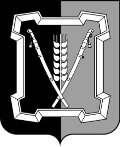 СОВЕТ  КУРСКОГО  МУНИЦИПАЛЬНОГО  РАЙОНАСТАВРОПОЛЬСКОГО КРАЯРЕШЕНИЕО внесении изменений и дополнений в Устав Курского муниципального района Ставропольского краяРуководствуясь Федеральным законом «Об общих принципах организации местного самоуправления в Российской Федерации» от 06.10.2003 N 131-ФЗ с внесенными в него изменениями Федеральным законом РФ от 03.04.2017 N 64-ФЗ, Законом Ставропольского края от 2 марта 2005 г. № 12-кз «О местном самоуправлении в Ставропольском крае»,совет Курского муниципального района Ставропольского краяРЕШИЛ:1. Внести в Устав Курского муниципального района Ставропольского края, принятый решением совета Курского муниципального района Ставропольского края от 31.05.2013 г. № 53 следующие изменения и дополнения: 1.1. Часть 6 статьи 25 изложить в следующей редакции:«6. Глава муниципального района должен соблюдать ограничения, запреты, исполнять обязанности, которые установлены Федеральным законом от 25 декабря 2008 года № 273-ФЗ «О противодействии коррупции», Федеральным законом от 3 декабря 2012 года № 230-ФЗ «О контроле за соответствием расходов лиц, замещающих государственные должности, и иных лиц их доходам», Федеральным законом от 7 мая 2013 года № 79-ФЗ «О запрете отдельным категориям лиц открывать и иметь счета (вклады), хранить наличные денежные средства и ценности в иностранных банках, расположенных за пределами территории Российской Федерации, владеть и (или) пользоваться иностранными финансовыми инструментами».».1.2. В статье 28:1.2.1. Абзац 9 части 1 изложить в следующей редакции: - участие в профилактике терроризма и его идеологии и экстремизма, а также в минимизации и (или) ликвидации последствий проявлений терроризма и экстремизма на территории муниципального района;».1.2.2. В абзаце 18 части 1 слова «утверждение схем территориального планирования муниципального района, утверждение подготовленной на основе схемы территориального планирования муниципального района документации по планировке территории,» заменить словами «подготовка проекта схемы территориального планирования муниципального района, подготовка на основе схемы территориального планирования муниципального района документации по планировке территории,»1.3. В статье 31:1.3.1. Дополнить частью 9.1. следующего содержания:«9.1. Проверка достоверности и полноты сведений о доходах, расходах, об имуществе и обязательствах имущественного характера, представляемых в соответствии с законодательством Российской Федерации о противодействии коррупции депутатом Совета муниципального района, выборным должностным лицом местного самоуправления, проводится по решению Губернатора Ставропольского края в порядке, установленном законом Ставропольского края.».1.3.2. Дополнить частью 9.2. следующего содержания:«9.2. При выявлении в результате проверки, проведенной в соответствии с частью 9.1. настоящей статьи, фактов несоблюдения ограничений, запретов, неисполнения обязанностей, которые установлены Федеральным законом от 25 декабря 2008 года № 273-ФЗ «О противодействии коррупции», Федеральным законом от 3 декабря 2012 года № 230-ФЗ «О контроле за соответствием расходов лиц, замещающих государственные должности, и иных лиц их доходам», Федеральным законом от 7 мая 2013 года № 79-ФЗ «О запрете отдельным категориям лиц открывать и иметь счета (вклады), хранить наличные денежные средства и ценности в иностранных банках, расположенных за пределами территории Российской Федерации, владеть и (или) пользоваться иностранными финансовыми инструментами», Губернатор Ставропольского края обращается с заявлением о досрочном прекращении полномочий депутата Совета муниципального района, выборного должностного лица местного самоуправления в Совет муниципального района, или в суд.».1.3.3. Дополнить частью 9.3. следующего содержания:«9.3. Сведения о доходах, расходах, об имуществе и обязательствах имущественного характера, представленные лицами, замещающими муниципальные должности, размещаются на официальном сайте администрации муниципального района в информационно-телекоммуникационной сети «Интернет» и (или) предоставляются для опубликования общественно-политической газете муниципального района «Степной Маяк» в порядке, определяемом муниципальными правовыми актами.».1.3.4. Часть 11 дополнить абзацем вторым следующего содержания:«В случае обращения Губернатора Ставропольского края с заявлением о досрочном прекращении полномочий депутата Совета муниципального района днем появления основания для досрочного прекращения полномочий является день поступления в Совет муниципального района данного заявления.».1.4. Пункт 4 части 2 статьи 47 изложить в следующей редакции:«4) несоблюдение ограничений, запретов, неисполнение обязанностей, которые установлены Федеральным законом от 25 декабря 2008 года N 273-ФЗ «О противодействии коррупции», Федеральным законом от 3 декабря 2012 года N 230-ФЗ «О контроле за соответствием расходов лиц, замещающих государственные должности, и иных лиц их доходам», Федеральным законом от 7 мая 2013 года N 79-ФЗ «О запрете отдельным категориям лиц открывать и иметь счета (вклады), хранить наличные денежные средства и ценности в иностранных банках, расположенных за пределами территории Российской Федерации, владеть и (или) пользоваться иностранными финансовыми инструментами»;».2. Главе Курского муниципального района Ставропольского края С.И. Калашникову в порядке, установленном Федеральным законом от 21.07.2005 г. № 97-ФЗ «О государственной регистрации уставов муниципальных образований», представить настоящее решение на государственную регистрацию в течение 15 дней со дня принятия решения.3. Главе Курского муниципального района Ставропольского края опубликовать (обнародовать) настоящее решение в течение 7 дней со дня его поступления из территориального органа уполномоченного федерального органа исполнительной власти в сфере регистрации уставов муниципальных образований.4. Настоящее решение вступает в силу со дня его официального опубликования (обнародования).Председатель совета Курскогомуниципального района  Ставропольского края                                                                     Ю.М. БондаревГлава Курского муниципальногорайона Ставропольского края 					  С.И. Калашников 28 июня 2017 г.        ст-ца  Курская                               № 370